Note: In order to be considered for a Cash for Tips reward, you must speak to an OIG representative at 1-800-433-3982.  At the time your tip is made, advise the OIG representative that you want a Cash for Tips identification number.  ONLY TIPS SUBMITTED BY TELEPHONE ARE ELIGIBLE FOR A REWARD, AND YOU CANNOT REMAIN ANONYMOUS. ____________________________________________________________________________________________________Please provide as much information as possible.  The items marked in RED are mandatory fields.Name:	     					Social Security Number (if known):      -     -     Other Names Used (maiden, nicknames, etc.):       	Date of Birth (if known):      /     /     	 OR    Approximate Age:      ____________________________________________________________________________________________________Street Address:       City:         	State:        	Zip Code:      	    AND/OR	County:      Other Addresses Used:       ____________________________________________________________________________________________________Please describe the events that lead you to believe TennCare fraud is being committed: ____________________________________________________________________________________________________Have you notified any other local, State or Federal Agencies?  Yes  NoIf yes, who did you notify?       ____________________________________________________________________________________________________May we contact you if we need additional information?  Yes  NoIf so, please provide: Your Name:       				E-Mail Address: 	     @     Phone Number:       -     -         Best time to reach you by phone:   Morning  Midday Afternoon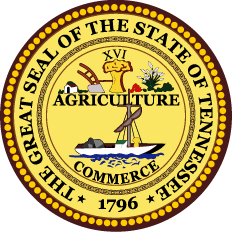 STATE OF TENNESSEEOffice of Inspector GeneralReport TennCare Recipient Fraud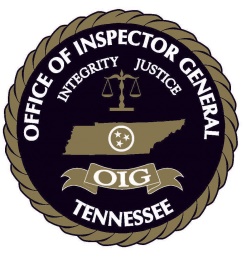 STATE OF TENNESSEEOffice of Inspector GeneralReport TennCare Recipient Fraud